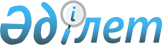 О проекте Указа Президента Республики Казахстан "Об утверждении перечня профессий для лиц, в отношении которых устанавливается упрощенный порядок приема в гражданство Республики Казахстан, а также требований к ним"Постановление Правительства Республики Казахстан от 13 мая 2005 года N 452

     Правительство Республики Казахстан ПОСТАНОВЛЯЕТ: 

     внести на рассмотрение Президента Республики Казахстан проект Указа Президента Республики Казахстан "Об утверждении перечня профессий для лиц, в отношении которых устанавливается упрощенный порядок приема в гражданство Республики Казахстан, а также требований к ним".     Премьер-Министр 

  Республики Казахстан  

УКАЗ 

ПРЕЗИДЕНТА РЕСПУБЛИКИ КАЗАХСТАН  Об утверждении перечня профессий для лиц, 

в отношении которых устанавливается упрощенный 

порядок приема в гражданство Республики Казахстан, 

а также требований к ним      В соответствии со статьей 16 Закона Республики Казахстан от 20 декабря 1991 года "О гражданстве Республики Казахстан" ПОСТАНОВЛЯЮ: 

     1. Утвердить прилагаемый перечень профессий для лиц, в отношении которых устанавливается упрощенный порядок приема в гражданство Республики Казахстан, а также требований к ним. 

     2. Настоящий Указ вступает в силу со дня подписания и подлежит опубликованию.     Президент 

Республики Казахстан Утвержден          

Указом Президента      

Республики Казахстан     

от "__" _____ 2005 года   

N ___            

                    Перечень профессий 

         для лиц, в отношении которых устанавливается 

     упрощенный порядок приема в гражданство Республики 

              Казахстан, а также требований к ним 
					© 2012. РГП на ПХВ «Институт законодательства и правовой информации Республики Казахстан» Министерства юстиции Республики Казахстан
				N 

п/п Профессия Требования к лицам, в отношении которых устанавливается упрощенный порядок приема в гражданство Республики Казахстан 1 2 3 1. Артист Наличие выдающихся музыкальных, сценических или танцевальных данных, 

профессионального мастерства и яркой 

творческой индивидуальности, отмеченных международными наградами и званиями. 2. Археолог Наличие ученой степени, международных сертификатов и изысканий, публикаций в научных изданиях, участие в международных конференциях и открытии крупнейших археологических памятников мирового 

значения. 3. Архитектор Наличие ученой степени звания, международных сертификатов в области архитектуры и строительства, опыта в разработке генеральных планов градостроительства и проектирования особо крупных и сложных объектов. 4. Балетмейстер Наличие опыта подготовки выдающихся артистов балета, международных сертификатов и стажа работы в крупнейших театрах, участие в подготовке спектаклей мирового класса. 5. Биолог, 

микробиолог 

(бактериолог, 

вирусолог) Наличие ученой степени и звания, между- 

народных сертификатов, научно-исследова- 

тельских работ и изысканий международного значения в области биологии, бактериологии, 

вирусологии, генной инженерии и других смежных наук. 6. Врач Наличие ученой степени и звания, научно- 

исследовательских работ и изысканий меж- 

дународного значения в области медицины, 

международных сертификатов, а также сог- 

ласно специализации владение передовыми 

методами диагностики и лечения в области: 

акушерства и гинекологии; 

ангиохирургии; 

анестезиологии-реаниматологии; 

кардиохирургии; 

нейрохирургии; 

онкологии; 

онкогематологии; 

оториноларингологии; 

радиологии; 

трансплантологии; 

фармакологии и клинической фармакологии; 

челюстно-лицевой хирургии. 7. Геолог, геофизик Наличие ученой степени и звания, научных 

исследований и изысканий в области гео- 

логических и геофизических наук, опыта 

работы в области мониторинга ядерных 

взрывов и землетрясений. 8. Дирижер Наличие выдающихся музыкальных данных и дипломов, подтверждающих участие в меж- 

дународных конкурсах, опыта работы дири- 

жером в ведущих театрах и концертных залах мира. 9. Инженер Наличие ученой степени и звания, научно- 

исследовательских работ и изысканий, международных сертификатов, а также сог- 

ласно виду экономической деятельности опыт работы по: 

владению методами среднесрочного, кратко- 

срочного прогнозирования сейсмологических явлений; 

эксплуатации силовых энергетических и 

высокотемпературных плазменных установок; 

внедрению достижений науки и техники, рационализации, изобретательству; 

разработке научно-исследовательских и 

опытных работ по очистке и предотвращению загрязнений окружающей среды; 

эксплуатации ядерных реакторов, управлению реактором (ускорителем, ядерно-физической установкой); 

информационным технологиям и телекоммуни- 

кациям, разработке передового программного обеспечения и современных компьютерных оборудований; 

информатике и системному программированию; 

разработке научно-исследовательских и 

опытно-конструкторских работ в области 

космической деятельности; 

разработке и эксплуатации стартовых и технических комплексов ракет и космических аппаратов, космических летательных аппаратов и разгонных блоков; 

телеметрическим системам и комплексам, 

компьютерным измерительным блокам; 

технологическому проектированию для строительства объектов производственного 

и жилищно-гражданского назначения; 

внедрению прогрессивных технологических 

процессов в области сельхозмашиностроения; 

фармацевтическому профилю на специальном, высокосовременном фармацевтическом 

оборудовании по производству субстанции 

и лекарственных форм; 

биофармацевтическому изучению лекарственных форм и препаратов, разработке 

технологических основ и методов производства лекарственных субстанций и 

фитопрепаратов; 

системному программированию, разработке 

программного обеспечения высокого уровня 

и различным компьютерным платформам. 10. Инструктор- 

спортсмен Наличие спортивного звания не менее мастера спорта международной квалификации, 

занявшего с первого по шестое место на 

Олимпийских играх или с первое по третье 

место на чемпионатах мира или первое место на Азиатских играх или первое, второе место на чемпионатах Европы или первое место в финалах кубка мира по олимпийским видам спорта или занявшего на чемпионатах Азии, Европы, Всемирных Универсиадах, Всемирных юношеских и юниорских играх с первое по третье место. 11. Летчик (пилот) Наличие действующего свидетельства летчика (пилота) и имеющего допуск к гражданским воздушным судам. Высокое профессиональное мастерство и подготовка, знание нормативных правовых актов, регулирующих безопасное использование воздушного пространства, соблюдение правил полетов и эксплуатации судна. Соответствие здоровья установленным требованиям. 12. Летчик- 

инструктор Высокое профессиональное мастерство и 

подготовка, знание нормативных правовых 

актов, регулирующих безопасное использование воздушного пространства, соблюдение правил полетов и эксплуатации судна. Соответствие здоровья установленным требованиям. 13. Летчик- 

испытатель Высокое профессиональное мастерство и 

подготовка, знание нормативных правовых 

актов, регулирующих безопасное использование воздушного пространства, соблюдение правил полетов и эксплуатации судна. Соответствие здоровья установленным 

требованиям. 14. Летчик- 

наблюдатель Специальная подготовка, наличие опыта 

работы в области охраны лесов, знаний 

по пирологии и пожарной безопасности. 15. Математик Наличие ученой степени и звания, международных сертификатов, опыта работы по 

специальности, научных исследований и 

изысканий международного значения в области математики, прикладной математики 

и смежных наук. 16. Научный сотрудник 

(в области физики 

и астрономии) Наличие ученой степени и звания, опыта 

работы по специальности, авторских сви- 

детельств на изобретения или научных 

трудов в области физики и астрономии и 

других смежных видов деятельности. 17. Провизор Наличие выдающихся научных исследований 

в области физических и химических свойств фармакологических веществ и лекарственного сырья и методов их получения, очистки, стандартизации и контроля качества. Владение передовыми методами исследований по фармаэкономике. Владение передовыми методами инспектирования и обучения специалистов по международным стандартам в области медицинской и фармацевтической отраслей (GPP, GCP, GMP, GLP, GDP). 18. Режиссер Наличие выдающихся постановочных данных, 

звания и дипломов, подтверждающих участие в международных фестивалях, опыта работы в крупнейших театрах и концертных залах мира. 19. Спасатель Наличие специальной подготовки на прове- 

дение спасательных и неотложных работ, 

международных сертификатов с присвоением 

квалификации типа "Спасатель международ- 

ного класса", опыта работы в ликвидации 

последствий крупных аварийных и чрезвы- 

чайных ситуаций, навыков и умений по применению аварийно-спасательных средств. 20. Тренер Наличие спортивного звания не менее мастера спорта международной квалификации, 

стажа работы по специальности, опыта работы по подготовке не менее одного высо- 

коквалифицированного спортсмена, занявшего на Олимпийских играх с первое по шестое место, или одного спортсмена, занявшего на Азиатских играх с первое по третье место, или спортсмена, занявшего на чемпионатах мира, Азии, Европы, Всемирных универсиадах, 

Всемирных юношеских играх, в индивидуальных 

или игровых видах спорта с первое по третье место. 21. Учитель Наличие высшей категории и опыта работы по специальности, международных сертификатов, владение государственным или русским 

языками, свободное владение иностранными языками, соответствующего высшего профессионального образования по специальностям: 

математика; 

физика; 

химия; 

биология; 

английский язык; 

информатика; 

всеобщая история. 22. Химик Наличие ученой степени и звания, опыта работы по специальности, научных иссле- 

дований и изысканий в области химии, токсикологии и смежных наук, международных сертификатов. 23. Художник Наличие профессионального образования, высокохудожественных произведений искусства, международных наград и званий, 

творческая характеристика искусствоведов, участие в международных выставках, 

симпозиумах и конкурсах. 24. Штурман (в авиации) Высокая профессиональная подготовка и 

мастерство по навигации и боевому приме- 

нению летательного аппарата; знание нор- 

мативных правовых актов, регулирующих 

безопасное использование воздушного пространства. Соответствие здоровья 

установленным требованиям. 